XVIII Всероссийский конгресс«Охрана окружающей среды и обеспечение экологической безопасности: государственное регулирование 2020»ПрограммаМодуль 1 (16 ноября, 2020, время мск)Модуль 2 (17 ноября, 2020, время мск) Модуль 3 (18 ноября, 2020, время мск)Модуль 4 (19 ноября, 2020, время мск)*программа может быть изменена и дополнена.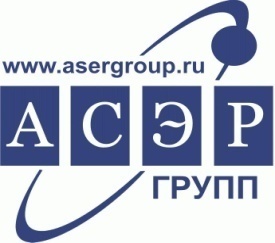 ООО «Группа Компаний «Агентство социально-экономического развития»Адрес местонахождения: 127137, г. Москва, ул. Правды, д. 24, стр.4 Для корреспонденции: 127137,г. Москва, а/я 46ИНН 7707698826, КПП 771401001ОГРН 1097746103443Тел: (495) 532-61-59 многоканальныйE-mail: info@asergroup.ruWeb site: www.asergroup.ru13.00 – 14.00Нововведения в нормативно-правовом регулировании экологического надзора в 2020 году.Государственный надзор и муниципальный контроль в свете мер государственной поддержки (в том числе в период распространения COVID-19).Кто и почему может рассчитывать на ослабление проверок в период распространения COVID-19? Готовим остальных к мероприятиям экологического надзора (новости нормативно-правового регулирования). Исполнение предписаний государственного экологического надзора в период пандемии.Новое Постановление Правительства РФ от 03.04.2020г.Использование дистанционных средств контроля.Плановые и внеплановые проверки в связи с текущей ситуацией: экспертные прогнозы, разъяснения.Разбор вопросов, связанных с анонимными обращениями.Обзор общих вопросов: введение системы управления рисками; порядок доступа должностных лиц к производственным объектам; уведомление о проведении проверки; перечень необходимых документов; формы проверочных листов; возражения на акт проверки; недействительность результатов проверки; пересмотр результатов проверки в досудебном порядке.Административное расследование: основание для начала административного производства. Пересмотр постановлений и решений по делам об административных правонарушениях в досудебном и судебном порядке.Вопросы уплаты штрафов. Проверка в рамках прокурорского надзора. Рейдовые мероприятия.Административная ответственность за сокрытие, умышленное искажение и несвоевременное представление данных, полученных при проведении.Фирсов Ю.В. – эксперт в области государственного экологического надзора (до 2020г – начальник Управления надзора и контроля за переданными полномочиями Минприроды России) (по согласованию).14.00 – 14.30Онлайн дискуссия (ответы спикера на вопросы участников в прямом эфире).14.30 – 15.00Перерыв15.00 – 16.00Актуальные вопросы обращения с отходами в 2020 году.Новое регулирование в области обращения с отходами: - Обращение с ТКО. Новые аспекты взаимодействия с региональными операторами по обращению с ТКО. Порядок работы в регионах. Создание системы учета ТКО. Перераспределение полномочий между органами исполнительной власти.- Обращение с отходами I, II класса опасности: обзор последних нормативно-правовых актов и Порядок взаимодействия с федеральным оператором по обращению с отходами I, II класса опасности. Создание системы учета отходов I, II класса опасности.- О совершенствовании регулирования в сфере обращения с медицинскими отходами.- Новые предложения ГК «Ростех» о введении федерального оператора по обращению с отходами III-V классов опасности.Законопроект о вторичных ресурсах.Плата за НВОС при размещении отходов производства и потребления. Изменения в НПА.Особенности в отношении разрешительной документации в области обращения с отходами в 2020 году.Новая система нормирования.Учет и отчетность.Паспортизация отходов и подтверждение классов опасности. Изменения в НПА.Подготовка предложений по повышению эффективности системы «расширенной» ответственности производителей товаров, импортёров товаров, в том числе в целях обеспечения достижения показателей национального проекта «Экология» по обработке и утилизации ТКО. Совершенствование системы РОП на период 2019–2021гг.Толстокорова О.Н. – советник Департамента конкуренции, энергоэффективности и экологии Минэкономразвития России (по согласованию). 16.00 – 16.30Онлайн дискуссия (ответы спикера на вопросы участников в прямом эфире).11.00 – 12.30Обзор новелл экологического законодательства 2020 года и планируемых к принятию нормативно-правовых актов (планы Минприроды). Комплексное экологическое разрешение: новеллы,выдача, переоформление, пересмотр, внесение изменений, отзыв.Вступление в силу с апреля 2020г. административного регламента по постановке на учет объектов негативного воздействия.Федеральный закон от 27.12.2019 № 453-ФЗ "О внесении изменений в статьи 11 и 18 Федерального закона "Об экологической экспертизе" и Федеральный закон "Об охране окружающей среды" (с 01.01.2020 материалы обоснования КЭР больше не являются объектом ГЭЭ).Новый порядок получения КЭР (требования к объектам I категории).Требования к объектам II категории: подача Декларации о воздействии на окружающую среду (Об утверждении новой формы декларации о воздействии на окружающую среду и порядка ее заполнения, особенности представления декларации в отношении объектов, находящихся на территории нескольких субъектов РФ и нескольких объектов, находящихся на территории одного субъекта РФ и принадлежащих одному лицу).Практические вопросы разработки и внедрения системы непрерывного контроля выбросов.Разработка НООЛР, расчет нормативов допустимых выбросов и сбросов.Требования к объектам III категории: подача Отчетности о выбросах и сбросах, Отчетности об образовании, использовании, обезвреживании, размещении отходов.Риски невыдачи в 2020 году установленного количества КЭР.Формирование пакета документов, предшествующих подаче на КЭР.Утвержденная форма заявки на получение КЭР и форма КЭР.Постановка юридических лиц на государственный учет, как объекты негативного воздействия. Технологические нормативы, нормативы допустимых выбросов, сбросов загрязняющих веществ: установление новых правил для каждой из категорий.Организация воздухоохранной деятельности на предприятии.Нормативные правовые акты в области охраны атмосферного воздуха. Изменение законодательства в области охраны атмосферного воздуха: инвентаризация источников выбросов, эксплуатация ГОУ, производственный экологический контроль.Переход предприятий на технологическое нормирование деятельности по обращению с отходами.Использование перспективных технологий и технологического оборудования в области системы автоматического контроля выбросов и сбросов загрязняющих веществ.Трудности в использовании Перечня загрязняющих веществ, в отношении которых применяются меры государственного регулирования в области охраны окружающей среды.Переход предприятий к нормированию по принципам наилучших доступных технологий (НДТ). Обзор новых документов.Механизм категорирования и учета объектов НВОС в 2020 году.Реализация принципов НДТ, риски перехода на НДТ и механизм категорирования объектов НВОС, отнесение технологии к НДТ, сроки внедрения.Внедрение метода НДТ на предприятии для экологически ориентированного управления отходами производства и потребления.Основные области применения и особенности внедрения НДТ на объектах, оказывающих негативное воздействие на окружающую среду, с учетом особенностей каждой отрасли.Финансирование НДТ. Колосенцева М.Я. – представитель Министерства природных ресурсов и экологии РФ (по согласованию).12.30 – 13.00Онлайн дискуссия (ответы спикера на вопросы участников в прямом эфире).13.00 – 13.30Перерыв13.30 – 14.30Производственный экологический контроль (ПЭК) на предприятиях: требования к программе и отчету в 2020 году.Государственное регулирование ПЭК и лабораторного контроля на предприятии в 2020г. для объектов различных категорий.Разбор основных разделов ПЭК.Требования к программе и отчету; возможные нарушения.Требования и порядок работы автоматической системы контроля для объектов 1-ой категории НВОС (с 2019г).Методические рекомендации по заполнению отчета, в том числе в форме электронного документа. Документация о результатах осуществления ПЭК.Определение в рамках ПЭК маркерных веществ и веществ, подлежащих государственному регулированию.Ответственность за невыполнение требований в области осуществления ПЭК.Актуализация областей аккредитации испытательных лабораторий (центров): разъяснения, обзор текущего законодательства.Требования, предъявляемые к аналитическим лабораториям при проведении государственного экологического надзора.Порядок аккредитации лабораторий.Евстегнеева Г.В. – заместитель начальника отдела надзора, координации, нормирования и разрешительной деятельности в области охраны атмосферного воздуха Управления государственного надзора в области использования и охраны водных объектов, атмосферного воздуха и земельного надзора Росприроднадзора (по согласованию). 14.30 – 15.00Онлайн дискуссия (ответы спикера на вопросы участников в прямом эфире).13.30 – 14.30Федеральный государственный экологический надзор и проблемы законодательства в области использования и охраны водных объектов в 2020 году.Сбросы загрязняющих веществ и микроорганизмов в водные объекты, на водосборные площади и в ЦСВ.Разъяснение вопроса о нормативных требованиях к сточным водам. Как изменились подходы к нормированию НВОС?Документы, необходимые для сброса сточных вод в водные объекты.Планы снижения сбросов.Установка локальных очистных сооружений (ЛОС).Новые аспекты и перспективы взаимодействия организаций водопроводно-канализационного хозяйства (ВКХ), абонентов и государственных надзорных органов.Орлова А.А. – заместитель начальника Управления государственного надзора в области использования и охраны водных объектов, атмосферно воздуха и земельного надзора Федеральной службы по надзору в сфере природопользования (Росприроднадзор) (по согласованию).14.30 – 15.00Онлайн дискуссия (ответы спикера на вопросы участников в прямом эфире).15.00 – 15.30Перерыв15.30 – 16.30ПРАКТИКУМЛицензирование обращения с отходами: сбор, транспортирование, утилизация и обезвреживание отходов I и II классов опасности; размещение отходов I-IV классов опасности в 2020 году.Сбор, транспортирование, обработка, утилизация, обезвреживание отходов I-II, III - IV классов опасности.Размещение отходов I - IV класса опасности.Экологический сбор и расширенная ответственность производителей в 2020 году: алгоритм выполнения нормативов утилизации, отчетности и оплаты.Нормативы утилизации отходов в 2020 г.Правила представления производителями и импортерами товаров, подлежащих утилизации после утраты ими потребительских свойств, отчетности о выполнении нормативов утилизации отходов от использования таких товаров.Вопросы утверждения формата, структуры, порядка подтверждения принятия и представления расчёта экологического сбора в форме электронного документа. Передача расчёта экологического сбора в электронной форме (проект, подготовленный Росприроднадзором).Наиболее распространенные ошибки и нарушения при исполнении расширенной ответственности производителей.Зверева Е.С. – эксперт в области обращения с отходами (до 2020г. - сотрудник Управления государственного надзора и регулирования в области обращения с отходами и биоразнообразия Федеральной службы по надзору в сфере природопользования (Росприроднадзор) (по согласованию).16.30 – 17.00Онлайн дискуссия (ответы спикера на вопросы участников в прямом эфире).11.30 – 12.00Государственная экспертиза проектной документации и результатов инженерных изысканий на соответствие экологическим требованиям в 2020 году.Тонкости проведения гос.экспертизы: как доказать соответствие проектной документации требованиям в области охраны окружающей среды и результатов инженерно-экологических изысканий требованиям технических регламентов?Федеральный закон от 27.12.2019 № 453-ФЗ "О внесении изменений в статьи 11 и 18 Федерального закона "Об экологической экспертизе" и Федеральный закон "Об охране окружающей среды": разбор новых норм.Актуальные вопросы проведения государственной экспертизы проектной документации и инженерно-экологических изысканий; порядок прохождения в 2020г.; типовые замечания, требования к исходно-разрешительным документам; основные причины выдачи отрицательных заключений.Требования технических регламентов; санитарно-эпидемиологические требования; требования государственной охраны объектов культурного наследия.Законодательное регулирование в части обеспечения экологической безопасности при проведении государственной экспертизы.Докладчик – представитель Управления экологической экспертизы ФАУ «Главгосэкспертиза России».12.00 – 12.30Онлайн дискуссия (ответы спикера на вопросы участников в прямом эфире).12.30 – 13.00Перерыв13.00 – 14.00Практикум «Управление экологическими рисками:что нужно знать руководителю предприятия»Темы к обсуждению:Каковы актуальные направления экологической повестки в России и мире?Учтены ли цели устойчивого развития в программных и стратегических документах РФ?Что нужно знать об устойчивом развитии урбанизированных территорий?«Социальная лицензия» или учет интересов общества при осуществлении хозяйственной деятельности.Как успешно предотвращать и разрешать социально-экологические конфликты?Как избежать рисков финансовых потерь от климатических изменений?Зачем внедрять элементы циклической экономики на отдельно взятом предприятии?Модератор:Филаткина Ю.Е. – исполнительный директор Российского экологического общества, член НТС Росприроднадзора, член НТС Минпромторга России, эксперт Счетной палаты РФ.К дискуссии приглашены:Представители Комитета Государственной Думы ФС РФ по экологии и охране окружающей среды, Минприроды России, Росприроднадзора, экспертного сообщества. 14.00 – 14.30Онлайн дискуссия (ответы спикера на вопросы участников в прямом эфире).14.30 – 15.00Перерыв15.00 – 15.30Плата за негативное воздействие на окружающую среду (НВОС): новеллы регулирования 2020 года, свежая практика правоприменения, проекты нормативных актов 2021 года.Разъяснения о внесении платы; ставки платы при размещении ТКО; определение отчетного периода, сроков, порядка внесения и корректировки платы; зачет и возврат излишне уплаченных сумм; контроль за правильностью исчисления и ответственность за несвоевременное внесение или внесение в неполном размере платы за НВОС.Подтверждение отсутствия негативного воздействия на окружающую среду на объекте.Вступление в силу нормы об освобождении от платы за НВОС.Плата за НВОС для объектов III категории в 2020г.Нормативное регулирование: Постановление Правительства РФ от 29 июня 2018 г. № 758 (ставки платы за негативное воздействие на окружающую среду при размещении твердых коммунальных отходов IV класса опасности на 2018-2025 годы); Письмо Минприроды России от 06 июня 2019 г. № 06-19-44/12844 (о плате); Письмо Минприроды России от 29 ноября 2018 г. № 12-50/09882-ОГ «По вопросам разработки природоохранной документации с 01.01.2019, платы за негативное воздействие на окружающую среду».Обсуждение Проекта Постановления «О применении в 2021 году ставок платы за негативное воздействие на окружающую среду».Дудникова А.Г. – заместитель генерального директора по правовым вопросам ООО "ЭКОТИМ", эксперт Общественного совета при Минприроды России, член НТС Росприроднадзора, член НТС ППК РЭО, член Экспертной группы по направлению "Экология" мероприятий по трансформации делового климата (ТДК) (по согласованию). 15.30 – 16.00Онлайн дискуссия (ответы спикера на вопросы участников в прямом эфире).